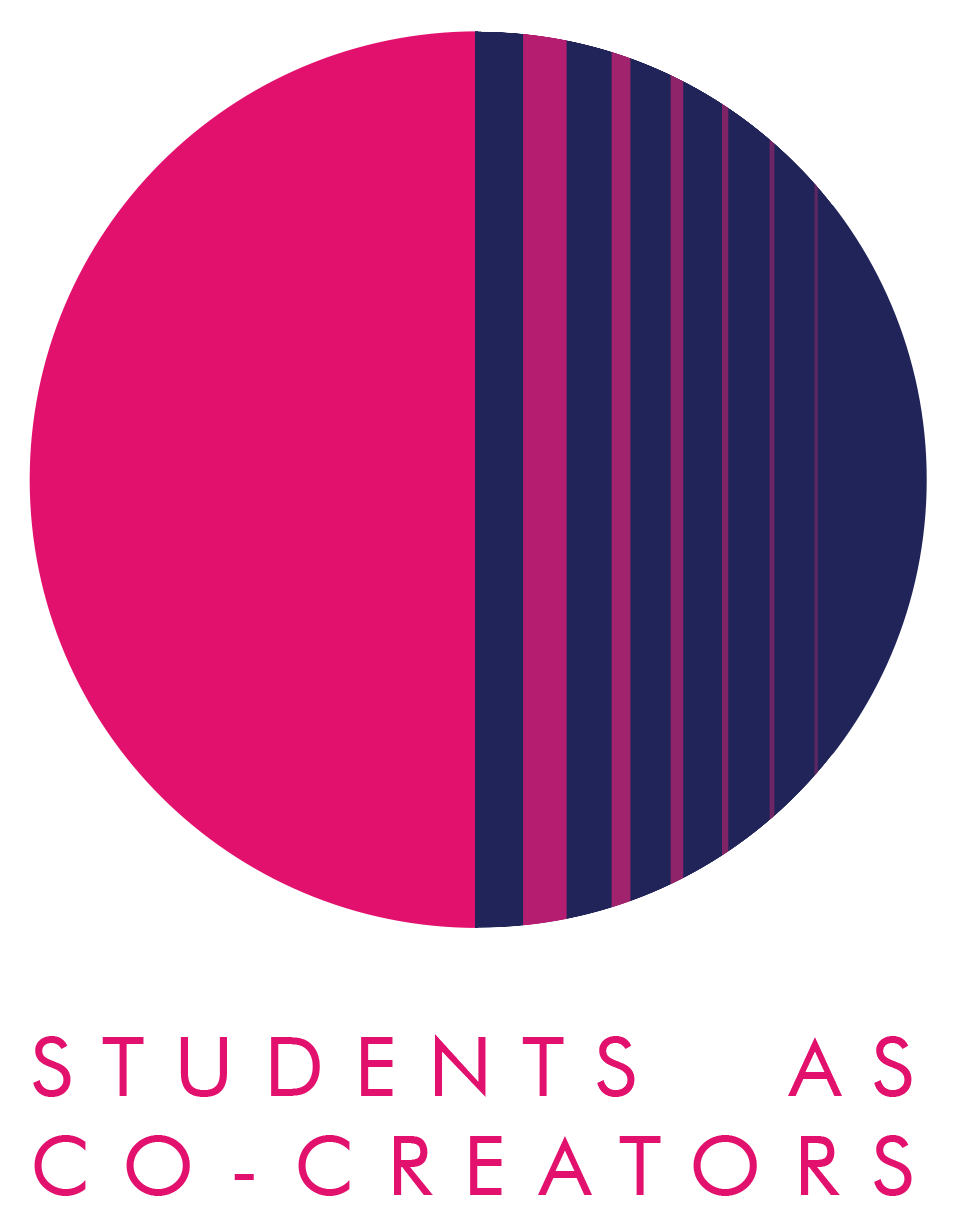 STUDENTS AS CO-CREATORS PROJECT BUDGET PLAN Project Title:  Budget Prepared by: Please note: there are up to £300 in research consumables and costs available for each project.  This does not include the student bursaries which are counted separately.Promotional Materials (please list items and costs)Project Events (please list items and costs)Other (please list items and costs)Total project costs: Please outline what if there are incentives or prizes, who will receive them and how will they be awarded: ______________________________________________________________________________Please describe how any proposed incentives will benefit the project:Signed (academic partner from project team):                                                                                           Date submitted:Approved by:All budget plans must be submitted and approved by the Director of Student Partnership (or their designate) before expenditure is incurred. Please wait for an email confirmation from the Student Partnership Projects Co-ordinator regarding your funds. Expenses claims will not be paid without this approval. Changes to the plan should be agreed with the Student Partnership Projects Co-ordinator in advance of expenditure.